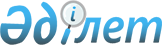 Маңызды стратегиялық мәні бар қызметтерді мемлекеттік сатып алу туралыҚазақстан Республикасы Үкіметінің 2007 жылғы 6 шілдедегі N 575 Қаулысы

      "Мемлекеттік сатып алу туралы" Қазақстан Республикасының 2002 жылғы 16 мамырдағы Заңының  21-бабы  1-тармағының 5) тармақшасына сәйкес Қазақстан Республикасының Үкіметі  ҚАУЛЫ ЕТЕДІ: 

      1. "Қазақстан Республикасы Президенті Әкімшілігінің және Үкіметінің әкімшілік ғимараттары дирекциясы" республикалық мемлекеттік қазыналық кәсіпорыны сатып алудың маңызды стратегиялық мәні бар Астана қаласы, Алматы ауданы, Есіл өзенінің сол жақ жағалауы, N 35 көше, N 6 үй, 10-бөлік мекен-жайында орналасқан ғимаратқа қызмет көрсету жөніндегі қызметтерді көрсетуші болып белгіленсін. 

      2. "Қазына" орнықты даму қоры" акционерлік қоғамы (келісім бойынша) заңнамада белгіленген тәртіппен: 

      1) осы қаулының 1-тармағында көрсетілген заңды тұлғамен ғимаратқа қызмет көрсету жөніндегі 2007 жылға арналған қызметтерді мемлекеттік сатып алу туралы шарт жасасуды; 

      2) қызметтерді мемлекеттік сатып алу үшін осы қаулыға сәйкес пайдаланылатын ақшаны оңтайлы және тиімді жұмсау қағидатын сақтауды; 

      3) осы қаулыдан туындайтын өзге де қажетті шараларды қабылдауды қамтамасыз етсін. 

      3. Осы қаулы қол қойылған күнінен бастап қолданысқа енгізіледі.        Қазақстан Республикасының 

      Премьер-Министрі 
					© 2012. Қазақстан Республикасы Әділет министрлігінің «Қазақстан Республикасының Заңнама және құқықтық ақпарат институты» ШЖҚ РМК
				